Урок по трудовому обучению для детей с ОВЗ 6 кл.Учитель Кравченко Л.А.«Изготовление игрушки из шарфика».Цель урока: формирование у учащихся умений и навыков шиться в изготовление игрушки из шарфика «Котик».Задачи урока:Учить выполнять игрушку из носка, закрепить навыки работы с ножницами и иглами, закрепить умения выполнять простые ручные швыСпособствовать умению использовать свои знания и умения на практике.Развивать глазомер и мелкую моторику рук, зрительную и моторную координацию в системе “глаз – рука”, творческие способности, конструкторские умения;Воспитывать у учащихся усидчивость, аккуратность, бережливость, культуру труда.Планируемые результаты:Предметные:Обучающийся узнает технологию изготовления игрушки.ОБучающийся научится изготовлять игрушку из носка.Личностные: формировать мотивацию к обучению и целенаправленной познавательной деятельности.Метапредметные:Регулятивные УУД:Формировать умение оценивать учебные действия в соответствии с поставленной задачей.Формировать умение осуществлять личностную рефлексию.Коммуникативные УУД:Формировать умение слушать и понимать других.Формировать умение оформлять свои мысли в устной форме.Познавательные УУД:Формировать умение извлекать информацию из иллюстраций.Формировать умение на основе анализа объектов делать выводы.Форма урока: индивидуальнаяМетоды: словесные (диалог, инструктаж), наглядные (демонстрация).Оборудование: образец игрушки, шарфик, иголка, нитки, 3 пуговицы, синтепон, ножницы.Дидактический материал: презентация.Ход урока.- Сегодня в гости к нам пришел необычный гость. А кто вы угадаете сами. В мягких тапочках ступает,Схватит мышь - и убегаетБерегись мышиный род,На охоту вышел...- Конечно, это кот. Вот такой кот пришел к вам в гости.- Какая тема урока у нас?  (Будем шить котенка)- А что вы знаете о кошках?Послушайте некоторые интересные факты про котов и кошек.У кошки рисунок поверхности носа уникален, как отпечаток пальца у людей.Кошки мяукают только для людей, друг с другом они никогда этого не делают.У кошек на задних лапах по четыре пальца, а на передних — пять.Кошка ничего не видит прямо у себя под носом. По этой причине, она не всегда может сразу найти то, что вы ей дали.У кошки слух намного чувствительней, чем у людей или собакУ многих видов кошек отсутствуют ресницы.Нормальная температура для тела кошки — 38 градусов по Цельсию.Практическая работа.Т. Б. при работе с иглой и ножницами.Изготовление игрушки-котика из шарфика.Во время пошива игрушки (примерно в середине занятия) с обучающимися проводится физминутка.3. Массаж боковых поверхностей пальцев рук- "Снимаем перчатки с каждого пальчика".Упражнение для пальцевВоображая вдеть нитку в иголку, пришить пуговицу, ощупать шёлк и т.п.Упражнение для глазПосмотрите на ручку окна, а потом дальше - на самое далёкое здание видимое из окна. Повторить 3-5 раз.Физминутка "Загадки"Если есть время можно предложить детям отгадать загадку, ответ которой они должны показать. Без расчески причесался
И умылся без воды,
В кресло мягкое забрался
И запел на все лады. 4. В нашу дверь
Скребется зверь:
Два уголька,
Четыре крючка
И веревочка. 4. Подведение итога урока.- Понравился урок? Что запомнилось больше всего?Прослушивание песенки про котика.Анализ , самоконтроль изделия.
Раздаточный материал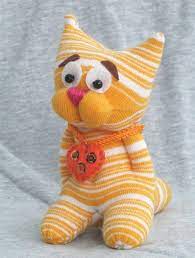 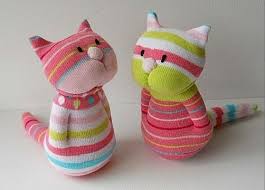 1).Хозяин лесной, - просыпается весной,
А зимой под вьюжный вой,
Спит в избушке снеговой
(Медведь).2).Не жужжу, - когда сижу,
Не жужжу,- когда хожу,
Не жужжу, когда тружусь,
А жужжу, - когда кружусь.
(Букашка).3).Мой рубиновый кафтан
Всем на диво малышам.
Чёрный глянцевый горошек
Рассыпается под ножки.
Щечки - в капельках золы.
Уж хвалиться я не стану,
Всяк получит по кафтану.
Поболтаю тут немножко -
Сяду к Васе на ладошку.
(Божья коровка).4).С иглами, да не ёж,
Зелен, да не лягушка,
В пустыне пророс
На колючку пожож.
(Кактус).